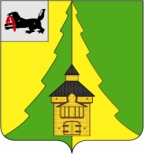 Российская Федерация	Иркутская область	Нижнеилимский муниципальный район	АДМИНИСТРАЦИЯ			ПОСТАНОВЛЕНИЕОт 26.12.2019 г. № 1416	г. Железногорск-Илимский«О внесении изменений в муниципальную программу администрации Нижнеилимского муниципального района «Управление муниципальной собственностью» на 2018-2023 годы»,  утвержденную Постановлением администрации Нижнеилимского муниципального района от 11.09.2017г.  №672»  В соответствии с Бюджетным кодексом Российской Федерации,  Федеральным законом от 28.06.2014 № 172-ФЗ «О стратегическом планировании в Российской Федерации», Федеральным законом от 06.10.2003 г. № 131-ФЗ «Об общих принципах организации местного самоуправления в Российской Федерации», Постановлением администрации Нижнеилимского муниципального района от 23.10.2013 г. № 1728 «Об утверждении Порядка разработки, реализации и оценки эффективности реализации муниципальных программ администрации Нижнеилимского муниципального района», руководствуясь Уставом муниципального образования «Нижнеилимский район», администрация Нижнеилимского муниципального районаПОСТАНОВЛЯЕТ:Внести следующие изменения в муниципальную программу администрации Нижнеилимского муниципального района «Управление муниципальной собственностью на 2018-2023 годы», утвержденную Постановлением администрации Нижнеилимского муниципального района                № 672 от 11.09.2017г. «Об утверждении муниципальной программы администрации Нижнеилимского муниципального района «Управление муниципальной собственностью на 2018-2023 годы» (далее муниципальная программа).Пункт 9 «Объем и источники финансирования муниципальной программы» главы 1 «Паспорт муниципальной программы» читать в новой редакции: 1.2. В главе 4 «Ресурсное обеспечение программы» читать « Общий объем финансирования муниципальной программы составляет 114 951,0 тыс. руб.1.3. Таблицу №1 главы 4 «Ресурсное обеспечение» читать в новой редакции:Таблица № 11.4. Пункт 8 «Объем и источники финансирования подпрограммы» Главы 7 Подпрограммы «Управление имуществом» раздела I «Паспорт подпрограммы 1» читать в новой редакции:1.5. Пункт 8 «Объем и источники финансирования подпрограммы»  Главы 7 Подпрограммы «Управление земельными ресурсами» раздела I «Паспорт подпрограммы 2»  читать в новой редакции:1.6. Пункт 8 «Объем и источники финансирования подпрограммы» Главы 7 Подпрограммы 3 «Обеспечение реализации муниципальной программы  Управление муниципальной собственностью»  раздела I «Паспорт подпрограммы 3» читать в новой редакции:1.7. Приложение 1, приложение 2 и приложение 3 к муниципальной программе изложить в редакции приложения № 1, приложения № 2 и приложения № 3 к настоящему постановлению.2. Настоящее постановление подлежит официальному опубликованию в периодическом печатном издании «Вестник Думы и администрации Нижнеилимского муниципального района», а также на официальном информационном сайте муниципального образования «Нижнеилимский район». 3. Контроль за исполнением настоящего постановления возложить на заместителя мэра Нижнеилимского муниципального района по вопросам экономики и финансам Г.П. Козак.Мэр района                                                                                    М.С. РомановРассылка: в дело-2, ДУМИ -2, Г.П. Козак, ФУ, ОСЭРН.В. Полуэктова  31551Приложение № 1к  Постановлению администрации Нижнеилимского муниципального районаот  «__»_______201__г. №_____                                                                                                                                                       Приложение 1 к подпрограмме «Управление имуществом»                                                                                                                    на 2018 – 2023 годы муниципальной программы администрации Нижнеилимского муниципального района «Управление муниципальной собственностью»Система мероприятий подпрограммы 1«Управление имуществом»МБ – местный бюджет                                                         Мэр района                                                                                                                               М.С. РомановПриложение № 2 К Постановлению администрации Нижнеилимского муниципального районаот  «__»_______201__г. №_____                                                                                                                                                       Приложение 2 к подпрограмме «Управление земельными ресурсами»                                                                                                                    на 2018 – 2023 годы муниципальной программы администрации Нижнеилимского муниципального района «Управление муниципальной собственностью»Система мероприятий подпрограммы 2«Управление земельными ресурсами»МБ –местный бюджет                                 Мэр района                                                                                                                               М.С. Романов Приложение № 3К Постановлению администрации Нижнеилимского муниципального районаот  «__»_______201__г. №_____                                                                                                                                                       Приложение 3 к подпрограмме «Обеспечение реализации муниципальной  программы «Управление муниципальной собственностью»                                                                                                                    на 2018 – 2023 годы муниципальной программы администрации Нижнеилимского муниципального района «Управление муниципальной собственностью»Система мероприятий подпрограммы 3«Обеспечение реализации муниципальной программы «Управление муниципальной собственностью»МБ – местный бюджет                        Мэр района                                                                                                                               М.С. Романов№ п/пНаименование характеристик муниципальной программыСодержание характеристик муниципальной программы9Объем и источники финансирования муниципальной программы Финансирование муниципальной программы осуществляется за счет средств налоговых и неналоговых доходов бюджета района, безвозмездных поступлений от других бюджетов и бюджетной системы Российской Федерации. Общий объем финансирования муниципальной программы составляет 114 990,8 тыс. рублей, в том числе по годам реализации:а) 2018 год – 11 206,5 тыс. рублей;б) 2019 год – 10 439,5 тыс. рублей;в) 2020 год – 9 266,0 тыс. рублей;г) 2021 год – 9 266,0 тыс. рублей;д) 2022 год – 10 141,6 тыс. рублей;е) 2023 год – 64 671,2 тыс. рублей. Источник финансированияОбъем финансирования, тыс. руб.Объем финансирования, тыс. руб.Объем финансирования, тыс. руб.Объем финансирования, тыс. руб.Объем финансирования, тыс. руб.Объем финансирования, тыс. руб.Объем финансирования, тыс. руб.Объем финансирования, тыс. руб.Объем финансирования, тыс. руб.Источник финансированияза весь период реализации муниципальной программыв том числе по годамв том числе по годамв том числе по годамв том числе по годамв том числе по годамв том числе по годамв том числе по годамв том числе по годамИсточник финансированияза весь период реализации муниципальной программы2018год2019год2019год2020год2020год2021год2022год2023 год1234455678Муниципальная программа «Управление муниципальной собственностью» на 2018-2023 годы.Муниципальная программа «Управление муниципальной собственностью» на 2018-2023 годы.Муниципальная программа «Управление муниципальной собственностью» на 2018-2023 годы.Муниципальная программа «Управление муниципальной собственностью» на 2018-2023 годы.Муниципальная программа «Управление муниципальной собственностью» на 2018-2023 годы.Муниципальная программа «Управление муниципальной собственностью» на 2018-2023 годы.Муниципальная программа «Управление муниципальной собственностью» на 2018-2023 годы.Муниципальная программа «Управление муниципальной собственностью» на 2018-2023 годы.Муниципальная программа «Управление муниципальной собственностью» на 2018-2023 годы.Муниципальная программа «Управление муниципальной собственностью» на 2018-2023 годы.Налоговые и неналоговые доходы114  990,811 206,511 206,510 439,510 439,59 266,09 266,010 141,664 671,2Подпрограмма 1 «Управление имуществом»Подпрограмма 1 «Управление имуществом»Подпрограмма 1 «Управление имуществом»Подпрограмма 1 «Управление имуществом»Подпрограмма 1 «Управление имуществом»Подпрограмма 1 «Управление имуществом»Подпрограмма 1 «Управление имуществом»Подпрограмма 1 «Управление имуществом»Подпрограмма 1 «Управление имуществом»Налоговые и неналоговые доходы65 065,33 154,53 154,51 739,21 739,21 516,01 516,01 305,055 834,6Подпрограмма 2 «Управление земельными ресурсами»Подпрограмма 2 «Управление земельными ресурсами»Подпрограмма 2 «Управление земельными ресурсами»Подпрограмма 2 «Управление земельными ресурсами»Подпрограмма 2 «Управление земельными ресурсами»Подпрограмма 2 «Управление земельными ресурсами»Подпрограмма 2 «Управление земельными ресурсами»Подпрограмма 2 «Управление земельными ресурсами»Подпрограмма 2 «Управление земельными ресурсами»Налоговые и неналоговые доходы558,2187,5187,5220,7220,750,050,025,025,0Подпрограмма 3 «Обеспечение реализации муниципальной программы «Управление муниципальной собственностью»Подпрограмма 3 «Обеспечение реализации муниципальной программы «Управление муниципальной собственностью»Подпрограмма 3 «Обеспечение реализации муниципальной программы «Управление муниципальной собственностью»Подпрограмма 3 «Обеспечение реализации муниципальной программы «Управление муниципальной собственностью»Подпрограмма 3 «Обеспечение реализации муниципальной программы «Управление муниципальной собственностью»Подпрограмма 3 «Обеспечение реализации муниципальной программы «Управление муниципальной собственностью»Подпрограмма 3 «Обеспечение реализации муниципальной программы «Управление муниципальной собственностью»Подпрограмма 3 «Обеспечение реализации муниципальной программы «Управление муниципальной собственностью»Подпрограмма 3 «Обеспечение реализации муниципальной программы «Управление муниципальной собственностью»Налоговые и неналоговые доходы49 367,37 864,57 864,5 8 479,6 8 479,6 7 700,07 700,0 8 811,6 8 811,6№ п/пНаименование характеристик муниципальной программыСодержание характеристик муниципальной программы8Объем и источники финансирования подпрограммы Финансирование муниципальной программы осуществляется за счет средств налоговых и неналоговых доходов бюджета района, безвозмездных поступлений от других бюджетов и бюджетной системы Российской Федерации. Общий объем финансирования подпрограммы составляет 65 065,3 тыс. рублей, в том числе по годам: а) 2018 год –   3 154,5 тыс. рублей; б) 2019 год –  1 739,2 тыс. рублей; в) 2020 год –  1 516,0 тыс. рублей; г) 2021 год –  1 516,0 тыс. рублей; д) 2022 год –  1 305,0 тыс. рублей; е) 2023 год – 55 834,6 тыс. рублей.№ п/пНаименование характеристик муниципальной программыСодержание характеристик муниципальной программы8Объем и источники финансирования подпрограммы Финансирование муниципальной программы осуществляется за счет средств налоговых и неналоговых доходов бюджета района, безвозмездных поступлений от других бюджетов и бюджетной системы Российской Федерации. Общий объем финансирования подпрограммы составляет 558,2 тыс. рублей, в том числе по годам: а) 2018 год – 187,5 тыс. рублей; б) 2019 год – 220,7 тыс. рублей; в) 2020 год – 50,0 тыс. рублей; г) 2021 год – 50,0 тыс. рублей; д) 2022 год – 25,0 тыс. рублей; е) 2023 год – 25,0 тыс. рублей.№ п/пНаименование характеристик муниципальной программыСодержание характеристик муниципальной программы8Объем и источники финансирования подпрограммы Финансирование муниципальной программы осуществляется за счет средств налоговых и неналоговых доходов бюджета района, безвозмездных поступлений от других бюджетов и бюджетной системы Российской Федерации. Общий объем финансирования подпрограммы составляет  49 367,3 тыс. рублей, в том числе по годам:а) 2018 год – 7 864,5 тыс. рублей;б) 2019 год – 8 479,6 тыс. рублей;в) 2020 год – 7 700,0 тыс. рублей;г) 2021 год –  7 700,0 тыс. рублей;д) 2022 год –  8 811,6 тыс. рублей.е) 2023 год –  8 811,6 тыс. рублей.№        п/пНаименование основного  мероприятия, мероприятияОтветственный исполнитель или соисполнитель (участники)Источник финансированияОбъем финансирования всего, тыс.руб.в том числе по годамв том числе по годамв том числе по годамв том числе по годамв том числе по годамв том числе по годамПоказатель результативности подпрограммы№        п/пНаименование основного  мероприятия, мероприятияОтветственный исполнитель или соисполнитель (участники)Источник финансированияОбъем финансирования всего, тыс.руб.2018 год2019 год2020 год2021 год2022 год2023 год1234567891011121234567891011121.Цель: Эффективное управление и распоряжение  муниципальным имуществом  муниципального образования Нижнеилимский район»Цель: Эффективное управление и распоряжение  муниципальным имуществом  муниципального образования Нижнеилимский район»Цель: Эффективное управление и распоряжение  муниципальным имуществом  муниципального образования Нижнеилимский район»Цель: Эффективное управление и распоряжение  муниципальным имуществом  муниципального образования Нижнеилимский район»Цель: Эффективное управление и распоряжение  муниципальным имуществом  муниципального образования Нижнеилимский район»Цель: Эффективное управление и распоряжение  муниципальным имуществом  муниципального образования Нижнеилимский район»Цель: Эффективное управление и распоряжение  муниципальным имуществом  муниципального образования Нижнеилимский район»Цель: Эффективное управление и распоряжение  муниципальным имуществом  муниципального образования Нижнеилимский район»Цель: Эффективное управление и распоряжение  муниципальным имуществом  муниципального образования Нижнеилимский район»Цель: Эффективное управление и распоряжение  муниципальным имуществом  муниципального образования Нижнеилимский район»Цель: Эффективное управление и распоряжение  муниципальным имуществом  муниципального образования Нижнеилимский район»   1.1.Задача 1. Совершенствование системы управления и распоряжения муниципальным имуществом муниципального образования «Нижнеилимский район»Задача 1. Совершенствование системы управления и распоряжения муниципальным имуществом муниципального образования «Нижнеилимский район»Задача 1. Совершенствование системы управления и распоряжения муниципальным имуществом муниципального образования «Нижнеилимский район»Задача 1. Совершенствование системы управления и распоряжения муниципальным имуществом муниципального образования «Нижнеилимский район»Задача 1. Совершенствование системы управления и распоряжения муниципальным имуществом муниципального образования «Нижнеилимский район»Задача 1. Совершенствование системы управления и распоряжения муниципальным имуществом муниципального образования «Нижнеилимский район»Задача 1. Совершенствование системы управления и распоряжения муниципальным имуществом муниципального образования «Нижнеилимский район»Задача 1. Совершенствование системы управления и распоряжения муниципальным имуществом муниципального образования «Нижнеилимский район»Задача 1. Совершенствование системы управления и распоряжения муниципальным имуществом муниципального образования «Нижнеилимский район»Задача 1. Совершенствование системы управления и распоряжения муниципальным имуществом муниципального образования «Нижнеилимский район»Задача 1. Совершенствование системы управления и распоряжения муниципальным имуществом муниципального образования «Нижнеилимский район»   1.1.Задача 1. Совершенствование системы управления и распоряжения муниципальным имуществом муниципального образования «Нижнеилимский район»Задача 1. Совершенствование системы управления и распоряжения муниципальным имуществом муниципального образования «Нижнеилимский район»Задача 1. Совершенствование системы управления и распоряжения муниципальным имуществом муниципального образования «Нижнеилимский район»Задача 1. Совершенствование системы управления и распоряжения муниципальным имуществом муниципального образования «Нижнеилимский район»Задача 1. Совершенствование системы управления и распоряжения муниципальным имуществом муниципального образования «Нижнеилимский район»Задача 1. Совершенствование системы управления и распоряжения муниципальным имуществом муниципального образования «Нижнеилимский район»Задача 1. Совершенствование системы управления и распоряжения муниципальным имуществом муниципального образования «Нижнеилимский район»Задача 1. Совершенствование системы управления и распоряжения муниципальным имуществом муниципального образования «Нижнеилимский район»Задача 1. Совершенствование системы управления и распоряжения муниципальным имуществом муниципального образования «Нижнеилимский район»Задача 1. Совершенствование системы управления и распоряжения муниципальным имуществом муниципального образования «Нижнеилимский район»Задача 1. Совершенствование системы управления и распоряжения муниципальным имуществом муниципального образования «Нижнеилимский район»  1.1.1.Основное мероприятие: Организация процесса управления и распоряжения муниципальным имуществомДУМИМБ61 477,11049,31 354,21 052,01 052,01 220,055 749,6Доля объектов муниципального имущества, на которые зарегистрировано право собственности  1.1.1.Основное мероприятие: Организация процесса управления и распоряжения муниципальным имуществомДУМИМБ61 477,11049,31 354,21 052,01 052,01 220,055 749,6Доля объектов муниципального имущества, на которые зарегистрировано право собственности  1.1.1.Основное мероприятие: Организация процесса управления и распоряжения муниципальным имуществомДУМИМБ61 477,11049,31 354,21 052,01 052,01 220,055 749,6Доля объектов муниципального имущества, на которые зарегистрировано право собственности1.1.1.1.Проведение технической инвентаризации и паспортизации объектов муниципального имущества, постановка их на государственный кадастровый учет, регистрации права собственности на объекты муниципального имуществаДУМИМБ1 949,3270,8478,5300,0300,0300,0300,01.1.1.1.Проведение технической инвентаризации и паспортизации объектов муниципального имущества, постановка их на государственный кадастровый учет, регистрации права собственности на объекты муниципального имуществаДУМИМБ1 949,3270,8478,5300,0300,0300,0300,01.1.1.1.Проведение технической инвентаризации и паспортизации объектов муниципального имущества, постановка их на государственный кадастровый учет, регистрации права собственности на объекты муниципального имуществаДУМИМБ1 949,3270,8478,5300,0300,0300,0300,01.1.1.1.Проведение технической инвентаризации и паспортизации объектов муниципального имущества, постановка их на государственный кадастровый учет, регистрации права собственности на объекты муниципального имуществаДУМИМБ1 949,3270,8478,5300,0300,0300,0300,01.1.1.1.Проведение технической инвентаризации и паспортизации объектов муниципального имущества, постановка их на государственный кадастровый учет, регистрации права собственности на объекты муниципального имуществаДУМИМБ1 949,3270,8478,5300,0300,0300,0300,01.1.1.2.Определение рыночной оценки муниципального имущества,  в связи с его приватизацией,  постановкой на балансовый учет, определение начального размера арендной платы за муниципальное имуществоДУМИМБ773,6155,7217,9100,0100,0100,0100,0Получение доходов в бюджет Нижнеилимского муниципального района от продажи и аренды имущества1.1.1.2.Определение рыночной оценки муниципального имущества,  в связи с его приватизацией,  постановкой на балансовый учет, определение начального размера арендной платы за муниципальное имуществоДУМИМБ773,6155,7217,9100,0100,0100,0100,0Получение доходов в бюджет Нижнеилимского муниципального района от продажи и аренды имущества1.1.1.3.Выполнение выборочного капитального ремонта муниципального имуществаадминистрация Нижнеилимского муниципального районаМБ22 029,622 029,6Вовлечение недвижимого имущества в хозяйственный оборот 1.1.1.4.Обеспечение сохранности муниципального имуществаДУМИМБ4 192,9605,1657,8650,0650,0815,0815,0Сохранение муниципального имущества1.1.1.5.Размещение информационных материалов о муниципальном имуществеДУМИМБ10,00,00,00,00,05,05,0Эффективное использование муниципального имущества1.1.1.5.Размещение информационных материалов о муниципальном имуществеДУМИМБ10,00,00,00,00,05,05,0Эффективное использование муниципального имущества1.1.1.5.Размещение информационных материалов о муниципальном имуществеДУМИМБ10,00,00,00,00,05,05,0Эффективное использование муниципального имущества1.1.1.6.Актуализация сведений, содержащихся в Реестре муниципального имущества муниципального образования «Нижнеилимский район» в программах «Барс-Реестр», «Барс-Аренда»ДУМИБез финансирования1.1.1.7.Разработка проекта демонтажа нежилой части многоквартирного домаадминистрация Нижнеилимского муниципального районаМБ1 500,01 500,0Демонтаж аварийного муниципального имущества1.1.1.7.Разработка проекта демонтажа нежилой части многоквартирного домаадминистрация Нижнеилимского муниципального районаМБ1 500,01 500,0Демонтаж аварийного муниципального имущества1.1.1.8.Проведение демонтажа нежилой части многоквартирного домаадминистрация Нижнеилимского муниципального районаМБ31 000,031 000,0Демонтаж аварийного муниципального имущества1.1.1.8.Проведение демонтажа нежилой части многоквартирного домаадминистрация Нижнеилимского муниципального районаМБ31 000,031 000,0Демонтаж аварийного муниципального имущества1.1.1.8.Проведение демонтажа нежилой части многоквартирного домаадминистрация Нижнеилимского муниципального районаМБ31 000,031 000,0Демонтаж аварийного муниципального имущества1.1.1.8.Проведение демонтажа нежилой части многоквартирного домаадминистрация Нижнеилимского муниципального районаМБ31 000,031 000,0Демонтаж аварийного муниципального имущества1.1.1.9Упорядоченность адресного хозяйства в населенных пунктах, расположенных на межселенной территорииДУМИМБ17,717,7Установка адресных табличек на домах1.1.1.9Упорядоченность адресного хозяйства в населенных пунктах, расположенных на межселенной территорииДУМИМБ17,717,7Установка адресных табличек на домах1.1.1.9Упорядоченность адресного хозяйства в населенных пунктах, расположенных на межселенной территорииДУМИМБ17,717,7Установка адресных табличек на домах1.1.1.10Содержание временно неиспользуемых жилых помещений ДУМИМБ4,02,02,0Итого по задаче 1МБ61 477,11049,31 354,21 052,01 052,01 220,055 749,6Итого по задаче 1МБ61 477,11049,31 354,21 052,01 052,01 220,055 749,6Итого по задаче 1МБ61 477,11049,31 354,21 052,01 052,01 220,055 749,6Итого по задаче 1МБ61 477,11049,31 354,21 052,01 052,01 220,055 749,6Итого по задаче 1МБ61 477,11049,31 354,21 052,01 052,01 220,055 749,61.2.Задача 2. Исполнение полномочий в области имущественных отношенийЗадача 2. Исполнение полномочий в области имущественных отношенийЗадача 2. Исполнение полномочий в области имущественных отношенийЗадача 2. Исполнение полномочий в области имущественных отношенийЗадача 2. Исполнение полномочий в области имущественных отношенийЗадача 2. Исполнение полномочий в области имущественных отношенийЗадача 2. Исполнение полномочий в области имущественных отношенийЗадача 2. Исполнение полномочий в области имущественных отношенийЗадача 2. Исполнение полномочий в области имущественных отношенийЗадача 2. Исполнение полномочий в области имущественных отношенийЗадача 2. Исполнение полномочий в области имущественных отношений1.2.1.Основное мероприятие: Выполнение обязательств по владению и пользованию муниципальным имуществомДУМИМБ3 588,22 105,2385,0464,0464,085,085,0Доля исполненных обязательств по владению и пользованию муниципальным имуществом1.2.1.Основное мероприятие: Выполнение обязательств по владению и пользованию муниципальным имуществомДУМИМБ3 588,22 105,2385,0464,0464,085,085,0Доля исполненных обязательств по владению и пользованию муниципальным имуществом1.2.1.Основное мероприятие: Выполнение обязательств по владению и пользованию муниципальным имуществомДУМИМБ3 588,22 105,2385,0464,0464,085,085,0Доля исполненных обязательств по владению и пользованию муниципальным имуществом1.2.1.1.Исполнение налоговых обязательств при владении и пользовании транспортными средствамиДУМИМБ89,05,018,018,018,015,015,01.2.1.1.Исполнение налоговых обязательств при владении и пользовании транспортными средствамиДУМИМБ89,05,018,018,018,015,015,01.2.1.2.Начисление, прием, перевод денежных средств физических лиц за пользование жилыми помещениями муниципального жилищного фонда, взыскание задолженностиДУМИМБ714,3714,31.2.1.2.Начисление, прием, перевод денежных средств физических лиц за пользование жилыми помещениями муниципального жилищного фонда, взыскание задолженностиДУМИМБ714,3714,31.2.1.2.Начисление, прием, перевод денежных средств физических лиц за пользование жилыми помещениями муниципального жилищного фонда, взыскание задолженностиДУМИМБ714,3714,31.2.1.2.Начисление, прием, перевод денежных средств физических лиц за пользование жилыми помещениями муниципального жилищного фонда, взыскание задолженностиДУМИМБ714,3714,31.2.1.3.Содержание временно неиспользуемых объектов муниципального имуществаДУМИМБ1 824,7448,1364,6436,0436,070,070,0Коммунальные услуги, текущий ремонт и содержание жилищного фонда1.2.1.4.Ремонт временно не используемых жилых помещенийДУМИМБ639,3639,3Ремонт 7-10, Иващенко 51.2.1.5.Ремонт и устройство пандуса крыльца здания  кв-л 6, д. 16А-2ДУМИМБ238,0238,0Устройство пандуса1.2.1.6.Судебные расходыДУМИМБ42,042,0Решением  арбитражного суда 1.2.1.7.ГоспошлинаДУМИМБ22Решением  арбитражного суда1.2.1.8.Исполнение налоговых обязательств при реализации муниципального имущества ДУМИМБ38,916,52,410,010,000Итого по задаче 2МБ3 588,22 105,2385,0464,0464,085,085,0Итого по подпрограмме 1Итого по подпрограмме 1Итого по подпрограмме 165 065,33 154,51 739,21 516,01 516,01 305,055 834,6…в том числе по источникам финансирования:в том числе по источникам финансирования:в том числе по источникам финансирования:…бюджет муниципального образования «Нижнеилимский район»бюджет муниципального образования «Нижнеилимский район»бюджет муниципального образования «Нижнеилимский район»…в том числе по ответственным исполнителям и соисполнителям:в том числе по ответственным исполнителям и соисполнителям:в том числе по ответственным исполнителям и соисполнителям:в том числе по ответственным исполнителям и соисполнителям:в том числе по ответственным исполнителям и соисполнителям:в том числе по ответственным исполнителям и соисполнителям:в том числе по ответственным исполнителям и соисполнителям:в том числе по ответственным исполнителям и соисполнителям:в том числе по ответственным исполнителям и соисполнителям:в том числе по ответственным исполнителям и соисполнителям:в том числе по ответственным исполнителям и соисполнителям:…ответственный исполнительответственный исполнительМБ65 065,33 154,51 739,21 516,01 516,01 305,055 834,6…и так далее по ответственным исполнителям и соисполнителями так далее по ответственным исполнителям и соисполнителям…Справочно: инвестиционные расходыСправочно: инвестиционные расходы…Справочно: публичные нормативные обязательстваСправочно: публичные нормативные обязательства№            п/пНаименование основного  мероприятия, мероприятияОтветственный исполнитель или соисполнитель (участники)Источник финансированияОбъем финансирования всего, тыс. руб.в том числе по годамв том числе по годамв том числе по годамв том числе по годамв том числе по годамв том числе по годамПоказатель результативности подпрограммы№            п/пНаименование основного  мероприятия, мероприятияОтветственный исполнитель или соисполнитель (участники)Источник финансированияОбъем финансирования всего, тыс. руб.2018 год2019 год2020 год2021 год2022 год 2023 годПоказатель результативности подпрограммы1234567891011121234567891011121.Цель: Исполнение полномочий в области земельных отношенийЦель: Исполнение полномочий в области земельных отношенийЦель: Исполнение полномочий в области земельных отношенийЦель: Исполнение полномочий в области земельных отношенийЦель: Исполнение полномочий в области земельных отношенийЦель: Исполнение полномочий в области земельных отношенийЦель: Исполнение полномочий в области земельных отношенийЦель: Исполнение полномочий в области земельных отношенийЦель: Исполнение полномочий в области земельных отношенийЦель: Исполнение полномочий в области земельных отношенийЦель: Исполнение полномочий в области земельных отношений   1.1.Задача 1. Повышение эффективности управления и распоряжения земельными ресурсамиЗадача 1. Повышение эффективности управления и распоряжения земельными ресурсамиЗадача 1. Повышение эффективности управления и распоряжения земельными ресурсамиЗадача 1. Повышение эффективности управления и распоряжения земельными ресурсамиЗадача 1. Повышение эффективности управления и распоряжения земельными ресурсамиЗадача 1. Повышение эффективности управления и распоряжения земельными ресурсамиЗадача 1. Повышение эффективности управления и распоряжения земельными ресурсамиЗадача 1. Повышение эффективности управления и распоряжения земельными ресурсамиЗадача 1. Повышение эффективности управления и распоряжения земельными ресурсамиЗадача 1. Повышение эффективности управления и распоряжения земельными ресурсамиЗадача 1. Повышение эффективности управления и распоряжения земельными ресурсами  1.1.1.Основное мероприятие: Организация процесса управления и распоряжения земельными участкамиДУМИМБ558,2187,5220,750,050,025,025,0Доля земельных участков, расположенных под объектами муниципального имущества на которые зарегистрировано право собственности  1.1.1.Основное мероприятие: Организация процесса управления и распоряжения земельными участкамиДУМИМБ558,2187,5220,750,050,025,025,0Доля земельных участков, расположенных под объектами муниципального имущества на которые зарегистрировано право собственности1.1.1.1.Комплекс кадастровых и геодезических работ по постановке на государственный кадастровый учет земельных участков, регистрация права собственности на земельные участкиДУМИМБ317,5129,3108,225,025,015,015,0Постановка на ГКУ земельных участков занимаемых автомобильной дорогой "Новоилимск - Брусничный"1.1.1.1.Комплекс кадастровых и геодезических работ по постановке на государственный кадастровый учет земельных участков, регистрация права собственности на земельные участкиДУМИМБ317,5129,3108,225,025,015,015,0Постановка на ГКУ земельных участков занимаемых автомобильной дорогой "Новоилимск - Брусничный"1.1.1.1.Комплекс кадастровых и геодезических работ по постановке на государственный кадастровый учет земельных участков, регистрация права собственности на земельные участкиДУМИМБ317,5129,3108,225,025,015,015,0Постановка на ГКУ земельных участков занимаемых автомобильной дорогой "Новоилимск - Брусничный"1.1.1.1.Комплекс кадастровых и геодезических работ по постановке на государственный кадастровый учет земельных участков, регистрация права собственности на земельные участкиДУМИМБ317,5129,3108,225,025,015,015,0Постановка на ГКУ земельных участков занимаемых автомобильной дорогой "Новоилимск - Брусничный"1.1.1.1.Комплекс кадастровых и геодезических работ по постановке на государственный кадастровый учет земельных участков, регистрация права собственности на земельные участкиДУМИМБ317,5129,3108,225,025,015,015,0Постановка на ГКУ земельных участков занимаемых автомобильной дорогой "Новоилимск - Брусничный"1.1.1.1.Комплекс кадастровых и геодезических работ по постановке на государственный кадастровый учет земельных участков, регистрация права собственности на земельные участкиДУМИМБ317,5129,3108,225,025,015,015,0Постановка на ГКУ земельных участков занимаемых автомобильной дорогой "Новоилимск - Брусничный"1.1.1.2.Определение рыночной оценки земельных участков,  в связи с продажей, определение начального размера арендной платы за земельные участкиДУМИМБ240,758,2112,525,025,010,010,0Получение доходов в бюджет Нижнеилимского муниципального района от продажи и аренды земельных участков1.1.1.2.Определение рыночной оценки земельных участков,  в связи с продажей, определение начального размера арендной платы за земельные участкиДУМИМБ240,758,2112,525,025,010,010,0Получение доходов в бюджет Нижнеилимского муниципального района от продажи и аренды земельных участков1.1.1.3.Ведение реестра земельных участков, находящихся в собственности муниципального образования «Нижнеилимский район»ДУМИБез финансировани01.1.1.3.Ведение реестра земельных участков, находящихся в собственности муниципального образования «Нижнеилимский район»ДУМИБез финансировани01.1.1.4.Актуализация сведений, содержащихся в Реестре муниципального имущества муниципального образования «Нижнеилимский район» в программах «Барс-Реестр», «Барс-Аренда»ДУМИБез финансирования01.1.1.4.Актуализация сведений, содержащихся в Реестре муниципального имущества муниципального образования «Нижнеилимский район» в программах «Барс-Реестр», «Барс-Аренда»ДУМИБез финансирования01.1.1.4.Актуализация сведений, содержащихся в Реестре муниципального имущества муниципального образования «Нижнеилимский район» в программах «Барс-Реестр», «Барс-Аренда»ДУМИБез финансирования01.1.1.4.Актуализация сведений, содержащихся в Реестре муниципального имущества муниципального образования «Нижнеилимский район» в программах «Барс-Реестр», «Барс-Аренда»ДУМИБез финансирования01.1.1.4.Актуализация сведений, содержащихся в Реестре муниципального имущества муниципального образования «Нижнеилимский район» в программах «Барс-Реестр», «Барс-Аренда»ДУМИБез финансирования01.1.1.4.Актуализация сведений, содержащихся в Реестре муниципального имущества муниципального образования «Нижнеилимский район» в программах «Барс-Реестр», «Барс-Аренда»ДУМИБез финансирования01.1.1.5.Субаренда за пользование земельным участком, находящимся в аренде ОАО «РЖД», под объектом муниципального имуществаДУМИМБ00Соблюдение законодательства1.1.1.6Регистрация прав в отношении объектов недвижимости в целях использования администрацией Нижнеилимского муниципального района в дорожной деятельностиДУМИМБУвеличение количества зарегистрированных в установленном порядке объектов недвижимости относящихся к сфере дорожной деятельности администрации МО «Нижнеилимский район»Итого по задаче 1МБ558,2187,5220,750,050,025,025,0Итого по подпрограмме 2Итого по подпрограмме 2Итого по подпрограмме 2558,2187,5220,750,050,025,025,0…в том числе по источникам финансирования:в том числе по источникам финансирования:в том числе по источникам финансирования:…бюджет муниципального образования «Нижнеилимский район»бюджет муниципального образования «Нижнеилимский район»бюджет муниципального образования «Нижнеилимский район»…в том числе по ответственным исполнителям и соисполнителям:в том числе по ответственным исполнителям и соисполнителям:в том числе по ответственным исполнителям и соисполнителям:в том числе по ответственным исполнителям и соисполнителям:в том числе по ответственным исполнителям и соисполнителям:в том числе по ответственным исполнителям и соисполнителям:в том числе по ответственным исполнителям и соисполнителям:в том числе по ответственным исполнителям и соисполнителям:в том числе по ответственным исполнителям и соисполнителям:в том числе по ответственным исполнителям и соисполнителям:в том числе по ответственным исполнителям и соисполнителям:…ответственный исполнительответственный исполнительМБ558,2187,5220,750,050,025,025,0…и так далее по ответственным исполнителям и соисполнителями так далее по ответственным исполнителям и соисполнителям…Справочно: инвестиционные расходыСправочно: инвестиционные расходы…Справочно: публичные нормативные обязательстваСправочно: публичные нормативные обязательства№ п/пНаименование основного  мероприятия, мероприятияОтветственный исполнитель или соисполнитель (участники)Источник финансированияОбъем финансирования всего, тыс. руб.в том числе по годамв том числе по годамв том числе по годамв том числе по годамв том числе по годамв том числе по годамПоказатель результативности программы№ п/пНаименование основного  мероприятия, мероприятияОтветственный исполнитель или соисполнитель (участники)Источник финансированияОбъем финансирования всего, тыс. руб.2018 год2019 год2020 год2021 год2022 год2023 годПоказатель результативности программы1234567891011121234567891011121.Цель: Реализация основных направлений муниципальной политики в сфере управления муниципальной собственностью Цель: Реализация основных направлений муниципальной политики в сфере управления муниципальной собственностью Цель: Реализация основных направлений муниципальной политики в сфере управления муниципальной собственностью Цель: Реализация основных направлений муниципальной политики в сфере управления муниципальной собственностью Цель: Реализация основных направлений муниципальной политики в сфере управления муниципальной собственностью Цель: Реализация основных направлений муниципальной политики в сфере управления муниципальной собственностью Цель: Реализация основных направлений муниципальной политики в сфере управления муниципальной собственностью Цель: Реализация основных направлений муниципальной политики в сфере управления муниципальной собственностью Цель: Реализация основных направлений муниципальной политики в сфере управления муниципальной собственностью Цель: Реализация основных направлений муниципальной политики в сфере управления муниципальной собственностью Цель: Реализация основных направлений муниципальной политики в сфере управления муниципальной собственностью    1.1.Задача. Выполнение полномочий в соответствии с Положение о Департаменте по управлению муниципальным имуществом администрации Нижнеилимского муниципального района, утвержденным Решением Думы Нижнеилимского муниципального района от 27.11.2008 года № 386Задача. Выполнение полномочий в соответствии с Положение о Департаменте по управлению муниципальным имуществом администрации Нижнеилимского муниципального района, утвержденным Решением Думы Нижнеилимского муниципального района от 27.11.2008 года № 386Задача. Выполнение полномочий в соответствии с Положение о Департаменте по управлению муниципальным имуществом администрации Нижнеилимского муниципального района, утвержденным Решением Думы Нижнеилимского муниципального района от 27.11.2008 года № 386Задача. Выполнение полномочий в соответствии с Положение о Департаменте по управлению муниципальным имуществом администрации Нижнеилимского муниципального района, утвержденным Решением Думы Нижнеилимского муниципального района от 27.11.2008 года № 386Задача. Выполнение полномочий в соответствии с Положение о Департаменте по управлению муниципальным имуществом администрации Нижнеилимского муниципального района, утвержденным Решением Думы Нижнеилимского муниципального района от 27.11.2008 года № 386Задача. Выполнение полномочий в соответствии с Положение о Департаменте по управлению муниципальным имуществом администрации Нижнеилимского муниципального района, утвержденным Решением Думы Нижнеилимского муниципального района от 27.11.2008 года № 386Задача. Выполнение полномочий в соответствии с Положение о Департаменте по управлению муниципальным имуществом администрации Нижнеилимского муниципального района, утвержденным Решением Думы Нижнеилимского муниципального района от 27.11.2008 года № 386Задача. Выполнение полномочий в соответствии с Положение о Департаменте по управлению муниципальным имуществом администрации Нижнеилимского муниципального района, утвержденным Решением Думы Нижнеилимского муниципального района от 27.11.2008 года № 386Задача. Выполнение полномочий в соответствии с Положение о Департаменте по управлению муниципальным имуществом администрации Нижнеилимского муниципального района, утвержденным Решением Думы Нижнеилимского муниципального района от 27.11.2008 года № 386Задача. Выполнение полномочий в соответствии с Положение о Департаменте по управлению муниципальным имуществом администрации Нижнеилимского муниципального района, утвержденным Решением Думы Нижнеилимского муниципального района от 27.11.2008 года № 386Задача. Выполнение полномочий в соответствии с Положение о Департаменте по управлению муниципальным имуществом администрации Нижнеилимского муниципального района, утвержденным Решением Думы Нижнеилимского муниципального района от 27.11.2008 года № 386  1.1.1.Основное мероприятие: Руководство и управление в сфере установленных функцийДУМИМБЭффективность реализации муниципальной программа1.1.1.1.Обеспечение деятельности       ДУМИДУМИМБ49 367,37 864,58 479,67 700,07 700,08 811,68 811,61.1.1.1.Обеспечение деятельности       ДУМИДУМИМБ49 367,37 864,58 479,67 700,07 700,08 811,68 811,61.1.1.1.Обеспечение деятельности       ДУМИДУМИМБ49 367,37 864,58 479,67 700,07 700,08 811,68 811,6ДУМИОБИтого по подпрограмме 3Итого по подпрограмме 3Итого по подпрограмме 349 367,37 864,58 479,67 700,07 700,08 811,68 811,6Итого по подпрограмме 3Итого по подпрограмме 3Итого по подпрограмме 349 367,37 864,58 479,67 700,07 700,08 811,68 811,6…в том числе по источникам финансирования:в том числе по источникам финансирования:в том числе по источникам финансирования:…бюджет муниципального образования «Нижнеилимский район»бюджет муниципального образования «Нижнеилимский район»бюджет муниципального образования «Нижнеилимский район»49 367,37 864,58 479,67 700,07 700,08 811,68 811,6…бюджет муниципального образования «Нижнеилимский район»бюджет муниципального образования «Нижнеилимский район»бюджет муниципального образования «Нижнеилимский район»49 367,37 864,58 479,67 700,07 700,08 811,68 811,6Часть субсидии на выравнивание обеспеченности муниципальных районов Иркутской области в целях реализации ими их отдельных расходных обязательствЧасть субсидии на выравнивание обеспеченности муниципальных районов Иркутской области в целях реализации ими их отдельных расходных обязательствЧасть субсидии на выравнивание обеспеченности муниципальных районов Иркутской области в целях реализации ими их отдельных расходных обязательствв том числе по ответственным исполнителям и соисполнителям:в том числе по ответственным исполнителям и соисполнителям:в том числе по ответственным исполнителям и соисполнителям:в том числе по ответственным исполнителям и соисполнителям:в том числе по ответственным исполнителям и соисполнителям:в том числе по ответственным исполнителям и соисполнителям:…ответственный исполнительответственный исполнительМБОБ